Electrical Engineer with experience in Electrical Design; Computer Aided Design & Drafting (CADD); Planning, Creating, Testing, and Supervision of Electrical System installations. Sound knowledge in the field of Health, Safety and Environment and have NEBOSH IGC Certification. An effective communicator with exceptional relationship management skills with the ability to relate to people at any level of business and managementElectrical Engineer | Electrivore Engineers, Calicut, Kerala, India.DATE: Oct. 2016 – Dec.2017The Company provides quality consultancy services to clients in the fields of Electrical Systems; Automated Security Systems; Maintenance Management; Safety and Utility Service Audits.As an Electrical Engineer, I actively involved in the following:Preparation of Schematic Diagrams for High Tension (HT) and Low Tension (LT) Electrical Systems.Field Supervision of the Installation of HT and LT Electrical Systems.Project Co-ordination with Design and Installation Teams, Contractors and Vendors.Quantity Take Off, Cost Estimating and Cost Control.Project Management.Project Scheduling.Report Preparation.Accomplishments:Exceeded the Company’s Customer Satisfaction Goals.Reduced the consumer’s electricity consumption cost and peak demand to      optimum level through Demand Side Management and Home Energy Management.Raised the standard of Crew Management to a new level.Trained a team of 40 technicians and evaluated their effectiveness and efficiency.International General Certificate (IGC) in Occupational Health and Safety, The National Examination Board in Occupational Safety and Health (NEBOSH).Managing Safety (MS) Certificate, The Institution of Occupational Safety and Health (IOSH).Medic First Aid Certificate.Electrical Designing & Drafting Certificate, Council for Technical Development Continuing Academic Educational and Scientific Studies (CTDS).Electrical Engineering Simulations Using ETAP, Coursovie Training Inc.           I do hereby declare that the information given above is true to my best of knowledge RAMEES RAMEES Email: ramees.379940@2freemail.com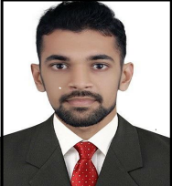 PROFESSIONAL sUMMARYskillsskills1 - Electrical Design in AUTOCAD4-Lighting Design in Dialux2 - Arc Flash Hazard Analysis in ETAP5- Risk Analysis and Evaluation3 - Quantity Take Off and Cost Estimating6 - Health, Safety and EnvironmentEDUCATIONAL QUALIFICATIONSB.Tech (Electrical & Electronics Engineering),April 2016, University of Calicut, Kerala (Cumulative GPA 7.86) | Central Board of Secondary Education (CBSE Class XII) Examination, March 2012, IES Public School, Thrissur, Kerala (82%)Central Board of Secondary Education (CBSE Class X) Examination, March 2010, Nazareth Senior Secondary School, Manjeri, Kerala (Cumulative GPA 9.4)CERTIFICATIONSPERSONAL INFORMATIONS DECLARATION